Tina Turner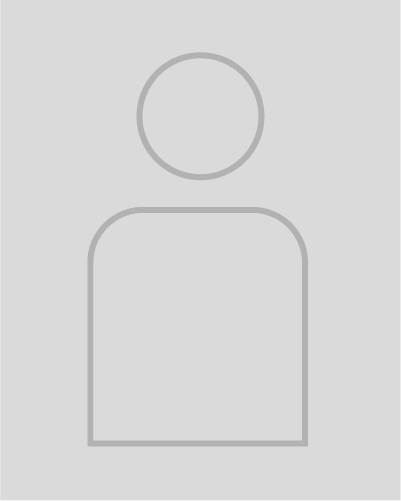 MediengestalterinUmfassendes Fachwissen in Konzeption und VisualisierungKreative Ideen Kaufmännisches Know-howSorgfältige und kundenorientierte ArbeitsweiseKommunikations- und Organisationstalent Musterstraße 78  |  23456 MusterstadtEmail@email.de  |  0171 23456789Anlagen - Lebenslauf, ZeugnisseEntdecke unsere professionellen Bewerbungsdesigns: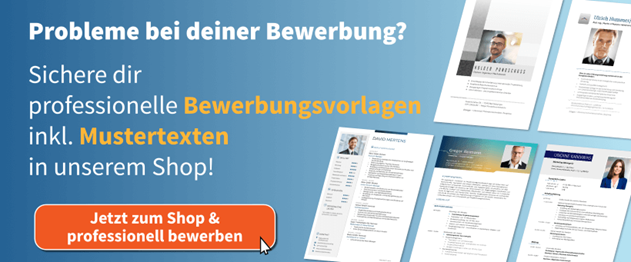 www.die-bewerbungsschreiber.de